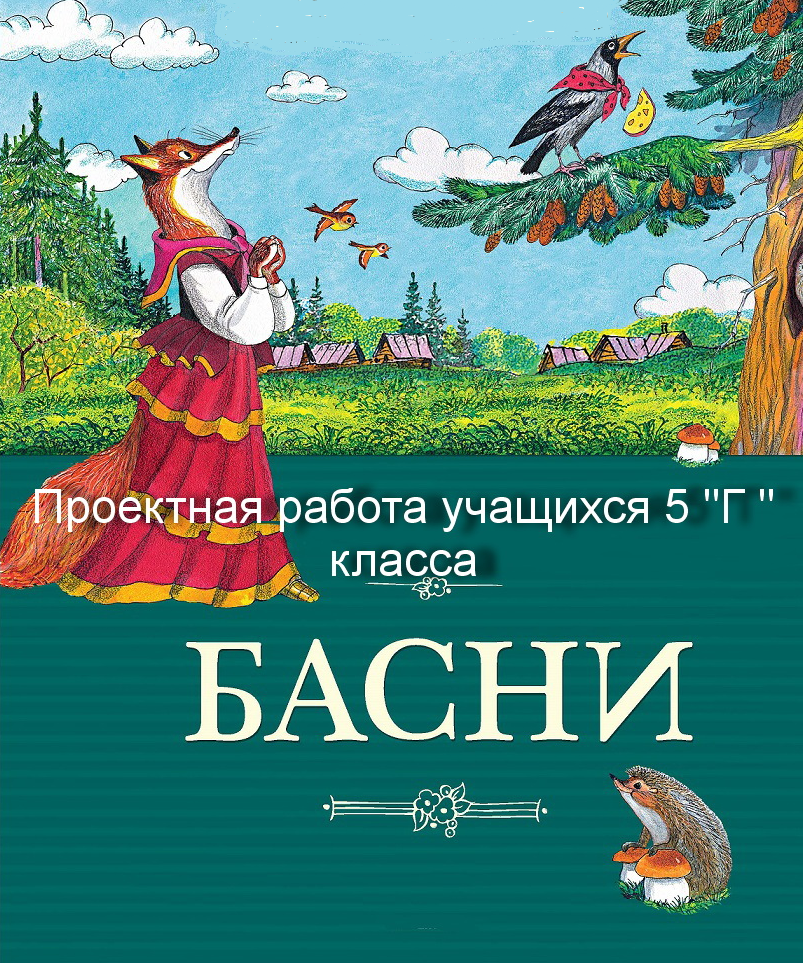 Дорогой читатель!   Творчество – неотъемлемая часть нашей школьной жизни. Конкурсы, концерты, спектакли – это для нас. Мы очень любим выступать на сцене: читаем стихи, поем, танцуем, играем. А еще мы любим создавать свои произведения.   В пятом классе на уроках литературы мы познакомились с такими жанрами, как сказка, басня, стихотворение. Нам было очень интересно продолжить эту работу, и мы с удовольствием решили участвовать в проекте «Расскажи сказку, напиши басню, сочини стихотворение».   Сказки мы рассказывали ребятам из старшей группы детского сада. Это было классно! Нас не хотели отпускать: так понравились сказки в нашем исполнении.   Стихи мы сочиняли по заданным рифмам, получилось весело. Каждый почувствовал себя поэтом.   В этом сборнике мы поместили свои творения. Прочитайте наши басни и сделайте правильные выводы!Творите – и учеба всегда будет удовольствием!                                                                     Учащиеся 5 «Г» классаЧОУ СОШ «Светлые горы»2022г.Бастрыгин РоманНезаменимый работник.   Однажды Заяц решил делом заняться и пошел в город работу себе искать. Нашел много занятий, но какую работу выбрать, что же именно делать, не знает. Заяц был очень гордый, хвастливый и решил, что может все и сразу.   Сначала пришел он в одну компанию и говорит: «Знаете, какой я хороший программист!» Поверили ему и сказали: «Раз ты хороший программист, иди к нам работать и напиши нам новую программу. Но нужно знать двоичный код. Коль ты хороший программист, то в этом, без сомнения, тебе не будет затруднения.»  Заяц сел за компьютер, но ничего понять в нем не может. Придумал отговорку, что слишком легкая работа     Решил Заяц чем-то другим заняться. Думал, думал и придумал помогать другим с документами разбираться. Приходит в другую компанию и говорит: «Возьмите меня на работу. Я умен, красноречив, буду вам полезен.» Ему в ответ: «Хорошо, берем на испытательный срок». Пришел к Зайцу первый посетитель, проблему свою рассказал, а Заяц ничего не понял. И спрашивает он у коллеги, что значит то, что значит это. Как помочь с бедой разобраться? В итоге, убрали Зайца с этой работы. А Заяц сделал вид, что сам ушел, мол не достойны люди его, такого умного.                                            Сыскал Заяц другое дело, но и там ничего не вышло.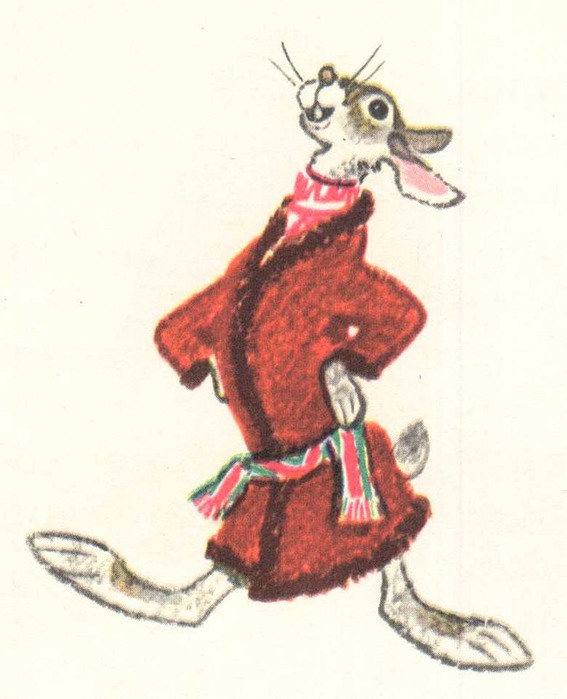                                            Потом ещё и ещё…. Так нигде и не прижился.                                          Теперь о зайце говорят: «Жил-был хвастун-болтун,                                           говорил, мол хорош и умен, да вот только слова                                           те никому не в прок. И не стал своим нигде,                                           и пользы никому не принес.                                           А воздуха сотряс он много!                                          Мораль: не будь хвастуном, не будь болтуном –                                           и Зайца участь не разделишь.Баулина ЕлизаветаВалеева МиланаЗависть.Куратников Арсений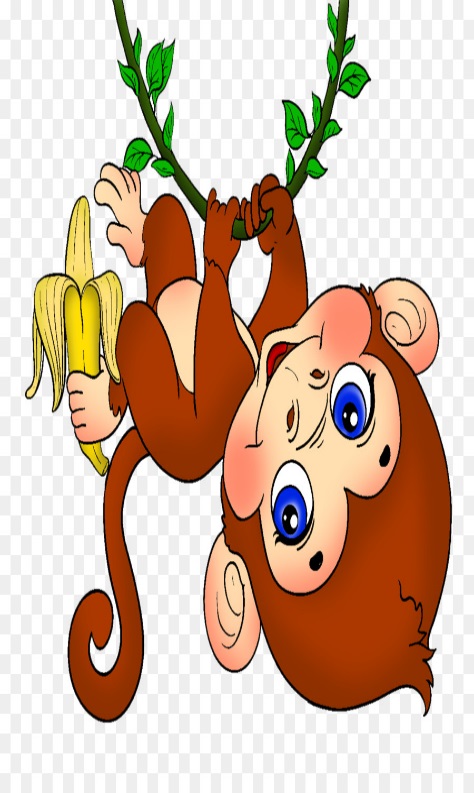 Лыжи – дело серьезное.Однажды с папой мы вдвоемРешили утром прогуляться.Надели лыжи и бегомНа горку стали забираться.Но дело в том, что оба мыКататься слабенько умели,И все старания ушлиНа поиск лыж внизу у цели.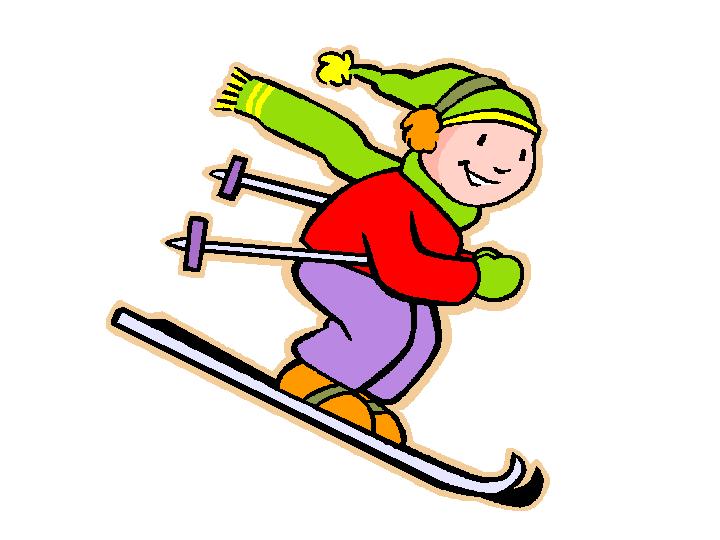 Так продолжалось битый час,И мы с отцом решили твердо:Не мы на лыжах, они на нас.И стало нам, поверьте, горько.Мораль сей басни такова:Что, если сделать что-то надо,Должны прежде труд и голова, Тогда и цель – тебе награда.Молчановский Лев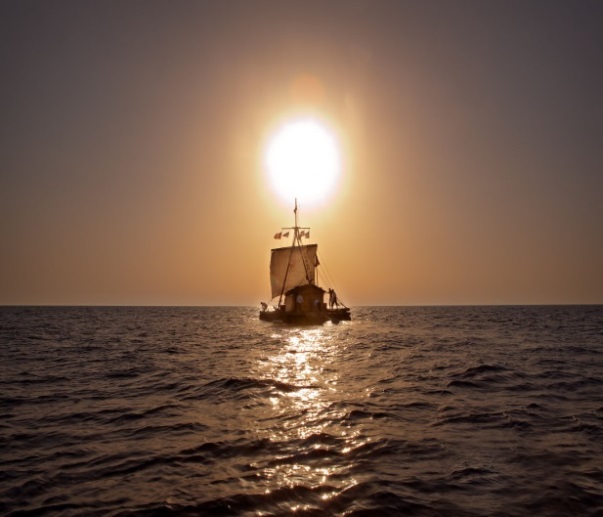 Чиликин АртёмМуравей – хвастунГоворит однажды муравей своим товарищам – муравьям: «Я могу  без вас прожить  и сто муравейников за один день построить». А  муравьи ему: «Не сможешь». «Смогу!», - говорит муравей. Долго они спорили. Муравей ушёл и начал строить себе муравейник. До ночи строил, но так ничего и не построил. Поэтому  пришлось ему ночевать на улице. А на улице было холодно. На следующий день бежит муравей назад и говорит: «Пустите меня обратно». А они ему: «Ты сказал, что без нас справишься».  «Ну, пожалуйста, – говорит муравей. – Я понял, что только вместе мы - сила».Пустили его муравьи, но предупредили, чтобы он больше не хвастался. А то выгонят и не разрешат вернуться.    Так что не надо хвастаться.  Это может привести к плохим последствиям.      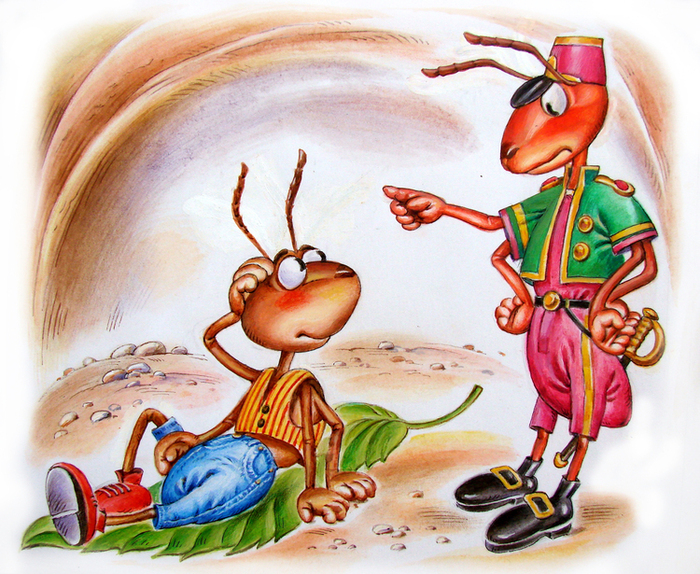 Полякова ЕкатеринаДевочка по имя СоняСидоров Максим                                                           Голубь, крот и мышь. 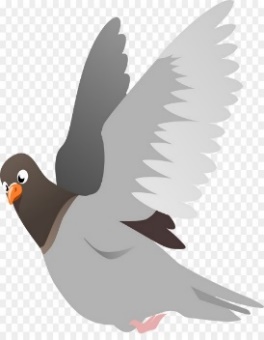 Однажды голубь, крот и мышкаРешили пойти в школу, Чтобы не быть глупыми слишком.                           А как войти – не знают. 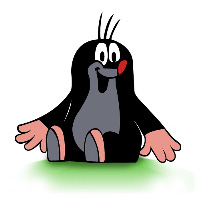 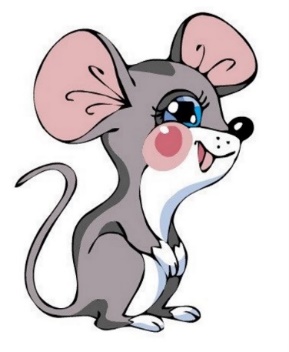 Проход роет крот,Мышка ищет вход,А голубь бьется в окна. 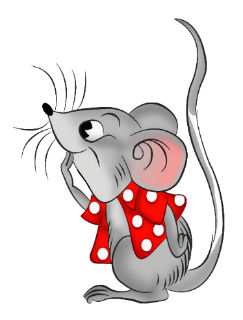 Да всё это напрасно.А школа – это классно. Здесь можно все:Читать, писать, общаться,А не пищать, кричать и унывать.Мораль: если ты начал дело, Не надо сдаваться, Доводи дело с умом и до конца.  Арсений Синицын                                                                             Лиса и Заяц    Давным-давно жили-были в лесу Лиса и Заяц. Пришел как-то раз Заяц к Лисе в гости. Лиса пригласила его войти, но говорит: «Тут у меня не прибрано, ты не рассказывай никому, а то мне неудобно будет». Заяц дал слово, и сели они чай пить.  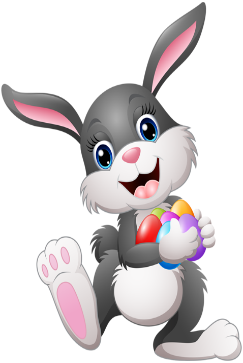 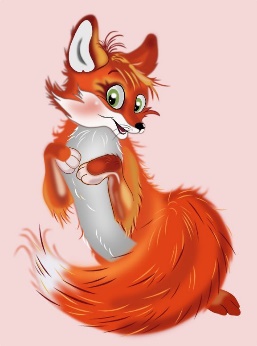    Посидели, поговорили, и Заяц побежал дальше гулять по лесу. А тут как раз мимо Сорока летит да и говорит: «Что ты тут, Заяц, мечешься?» А Заяц отвечает: «Я у Лисы в гостях был, чай пил.»«Врешь ты, Заяц, не был ты у Лисы!» - говорит Сорока. «А вот и был, а вот и был!» - разгорячился Заяц. «	А как докажешь?» - спрашивает Сорока. «А вот и докажу! – говорит заяц. – У Лисы чай вкусный и в норе не прибрано!»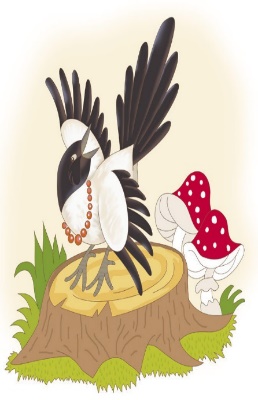    Засмеялась Сорока и полетела по лесу смешную новость рассказывать. Услышала об этом Лиса, разобиделась, разбушевалась, аж чашки стола посыпались.   Мораль: не выдавал бы Заяц чужих секретов, держал бы свое слово, жил бы со всеми в мире. А так – бегает теперь от Лисы, только пятки сверкают.Соловьев Александр (5 «Г» класс)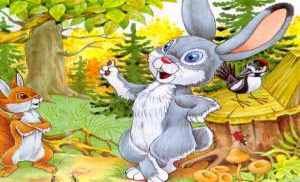 Заяц и белкаПоспорили как-то раз заяц и белка, кто через овраг перепрыгнет. Заяц начал хвастаться: «Это препятствие для меня маленькое, 
я перепрыгивал и через большие овраги!»Начали они состязаться. Заяц разбежался и прыгнул через овраг, долетел до середины и плюхнулся в воду. А белочка посмотрела по сторонам, увидела дерево, свесившееся над оврагом, забралась на него и перепрыгнула овраг.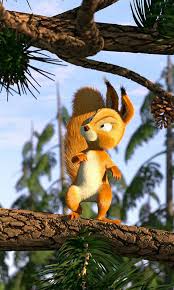 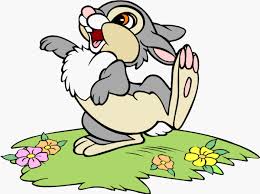 Вот так и у людей бывает: начнут хвастаться раньше времени – и попадают впросак.   Сямиуллина СафияДевчулька по имени Машулька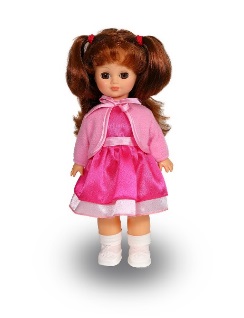 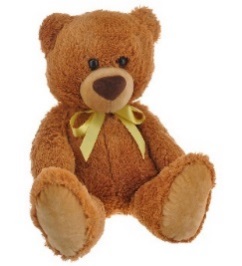 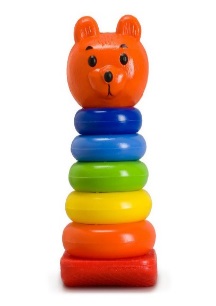 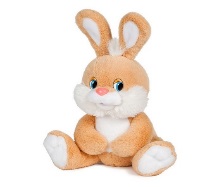 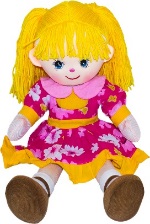 Жила-была девчулька по имени Машулька,Любимица в семье, ее все так  любили. Она не знала слова нет!И вот однажды случай с Машулькой раз произошел:Пошла гулять она во двор, с собой игрушки прихватив.Сбежались все ребята: «Какие куколки, машинки, вертолеты!»Машулька, сморщив нос, ушла в соседний двор.Увидев там у девочки принцессу, сказала: «Дай поиграть!»И девчонка добрая уж куклу протянула,Но крики тут со всех сторон: «Не надо с ней делиться, ведь жадина она».Мораль: чтобы иметь друзей, будь щедрым и отзывчивым,Иначе прослывешь ты жадным и капризным.Турунов МихаилРыбак и жабаОдин рыбак собрался на рыбалку.                           Насобирал червей.Но вдруг ему идея в голову пришла:            Помимо мелкой рыбы, поймать сома. 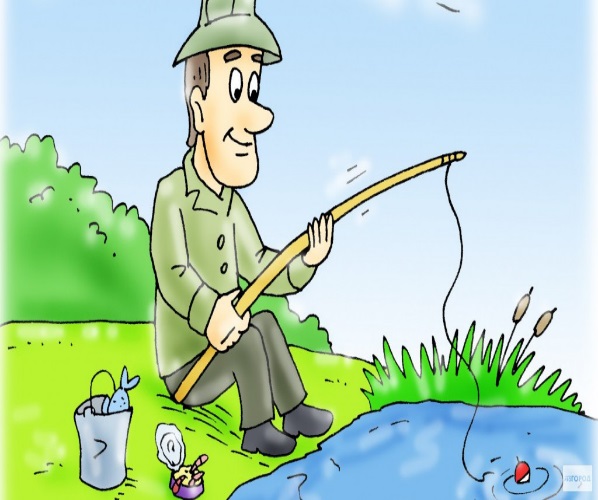 А сом идет на жабу.Для плана своего он мышеловки взялИ, зарядив их мухами, по лесу распихал.Но жаба, жившая в лесу, была умна и ядовита. 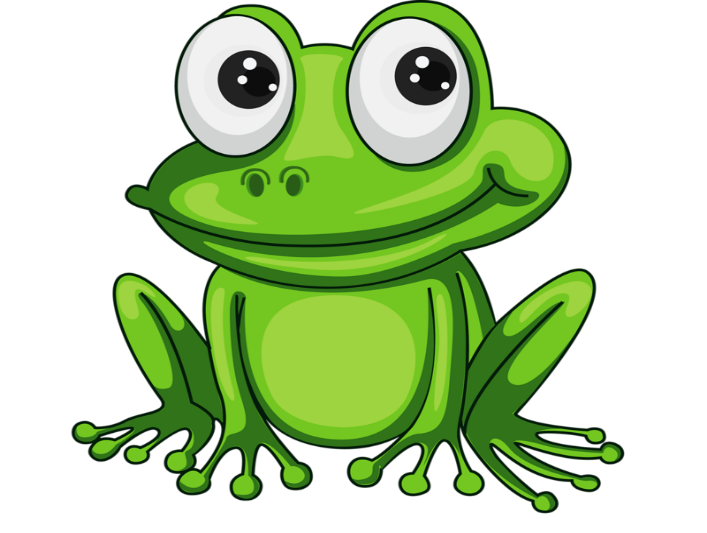 Найдя ловушки, думает она:«А ведь рыбаку приманка на сома нужна»Заметив след, идущий от ловушки,За рыбаком вприпрыжку жабапобежала и отравила чудака.Мораль сей басни такова:Не рой другому яму – сам в нее попадешьУшаков ВячеславБасняСтихотворение.Уроки.Пять Уроков у меняВсе идут и падают плашмя. Как ни делал я их все, У меня в портфеле двойки тройки и четверки. И не видел никогдаЯ пятерки у себя Математика однаМне подвластна, как всегда, Но по ней в триместреДвойки, тройки пляшут вместе.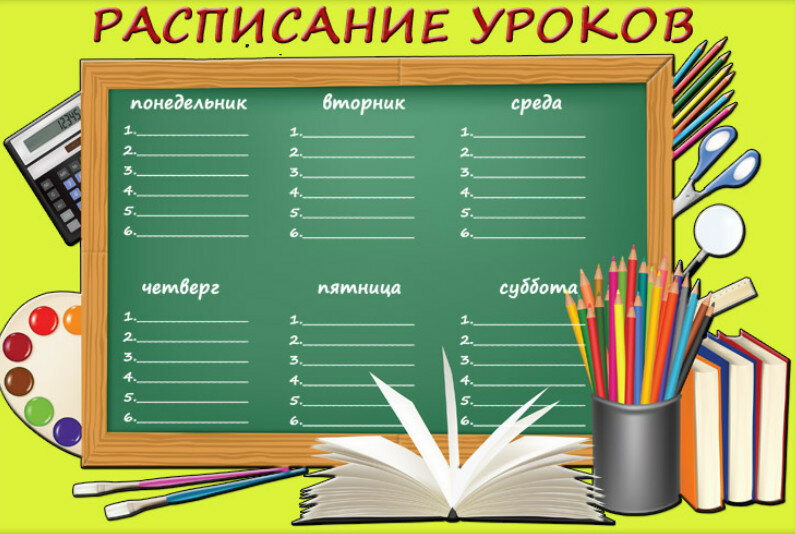 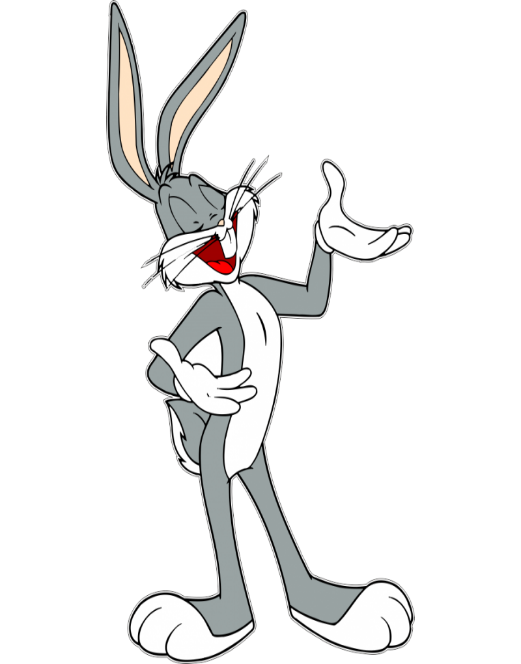     Решил Заяц чем-то другим заняться. Думал, думал и придумал помогать другим с документами разбираться. Приходит в другую компанию и говорит: «Возьмите меня на работу. Я умен, красноречив, буду вам полезен.» Ему в ответ: «Хорошо, берем на испытательный срок». Пришел к Зайцу первый посетитель, проблему свою рассказал, а Заяц ничего не понял. И спрашивает он у коллеги, что значит то, что значит это. Как помочь с бедой разобраться? В итоге, убрали Зайца с этой работы. А Заяц сделал вид, что сам ушел, мол не достойны люди его, такого умного.     Сыскал Заяц другое дело, но и там ничего не вышло. Потом ещё и ещё…. Так нигде и не прижился.   Теперь о зайце говорят: «Жил-был хвастун-болтун, говорил, мол хорош и умен, да вот только слова те никому не в прок. И не стал своим нигде, и пользы никому не принес. А воздуха сотряс он много!Мораль: не будь хвастуном, не будь болтуном – и Зайца участь не разделишь.Павлин и соловей.Позавидовал павлину соловей:- С таким нарядом просто удивлять людей!С такими перьями, с таким хвостомЯ был бы самым стильным соловьем!А соловью завидовал павлин:- С таким красивым голосом в лесу ты господин!Как только начинаешь петь,Всех заставляешь головой вертеть-Откуда этот райский звук?!И замирает все вокруг.Им в голову шальная мысль пришла:Что если поменяться нам с утра?Сказали – сделали.А поутру, лишь рассвело,Решил павлин всех удивить,Но отражение свое успел в ручье словить,И песнь застряла в горле…     Позавидовал павлину соловей:- С таким нарядом просто удивлять людей!С такими перьями, с таким хвостомЯ был бы самым стильным соловьем- С таким нарядом просто удивлять людей!С такими перьями, с таким хвостомЯ был бы самым стильным соловьем!А соловью завидовал павлин:- С таким красивым голосом в лесу ты господин!Как только начинаешь петь,Всех заставляешь головой вертеть-Откуда этот райский звук?!И замирает все вокруг.Им в голову шальная мысль пришла:Что если поменяться нам с утра?Сказали – сделали.А поутру, лишь рассвело,Решил павлин всех удивить,Но отражение свое успел в ручье словить,И песнь застряла в горле…А что же наш соловушка?Увидев красоту свою,Шикарный стан, роскошный хвост,Так захотелось спеть ему…Но голос был уж слишком прост.И к выводу они в один и тот же миг пришли:То, что имеешь, тем и дорожи.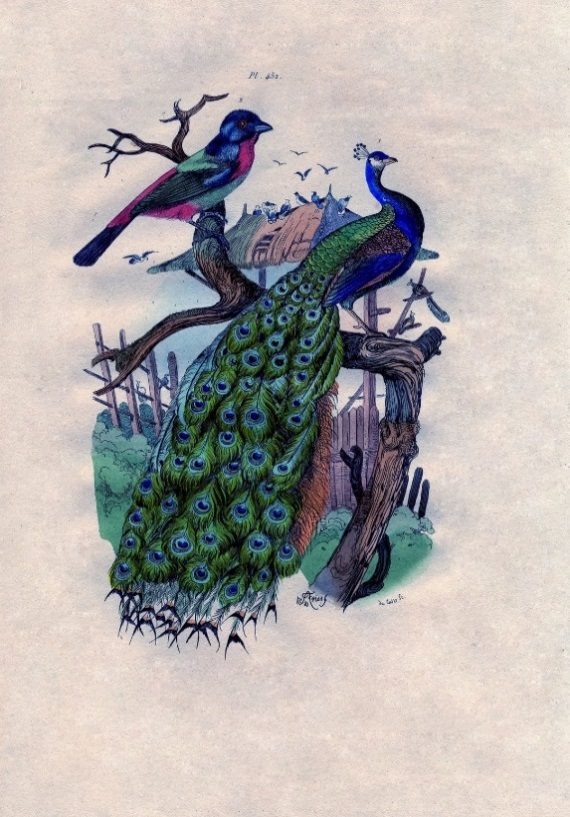 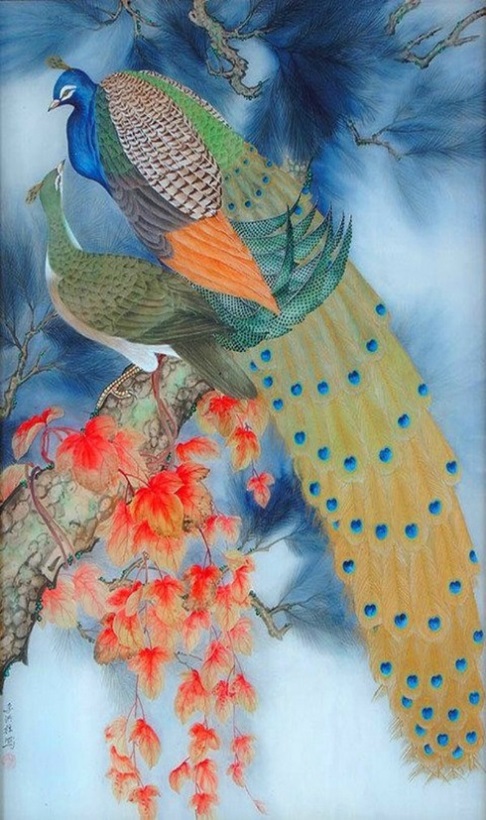 Жил-был заяц в лесу,Была у зайца семья:Жена, детишки и два воробья.Был заяц щедрый,Был заяц добрый.Любили все его в лесуЗа его доброту.В лесу все друг друга любили,Кроме забияки лисы.А лиса не понимала,Почему ее никто не любит.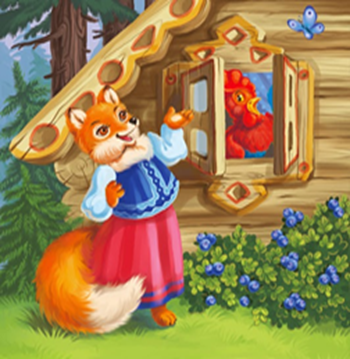    А вот зайца все любят и уважают.А некоторые даже обожают.И говорит лиса:«Зачем вам этот заяц?»- и добавляет:«Смотрите, какая я умная и красивая!»А звери ей в ответ:«Заяц добрый и щедрый,А ты злая и жадная».Разозлилась лиса и решила подпалить зайцу домик. Да вместе с заячьим домиком сгорела и её собственная нора, которая была по соседству. Но зайцу помогли все звери, построили новый дом, а лиса ни с чем осталась.Зависть гнусна, вредна,Да только не каждому это вдомёк,И в сердце завистьВсегда отыщет уголок.ЕРИКОВА АЛЕКСАНДРАБАСНЯ«Хвастливый слон»Умелого слона петь на гастроли взяли, Впервые публике на сцене показали. Слон начал петь и пел До самого конца. Шумела публика. Крик поднялся тот час со всех сторон, И просят все слона спеть эту песню снова. Слон начал в тот же час расхваливать свое уменье, И хвастал, хвастал… Нет терпенья! И вот заметил слоник вдруг, Что тихо стало все вокруг. Что пусто стало в тот же час. Все зрители ушли… А слон остался там один на произвол судьбы. Мораль: Хвастливых болтунов не любит ребятня. Когда скромнее станешь, придут к тебе друзья.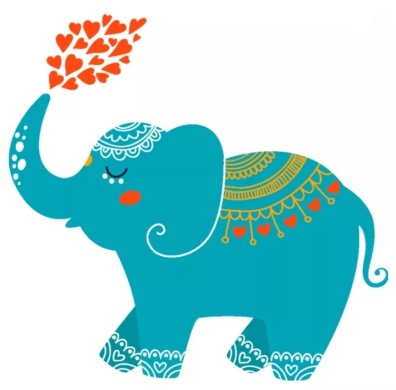 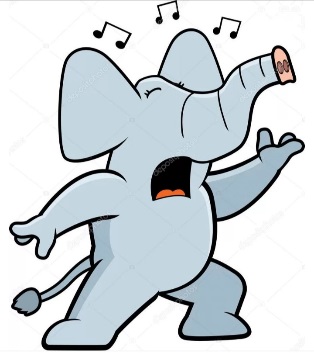 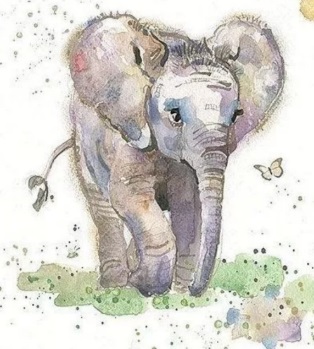 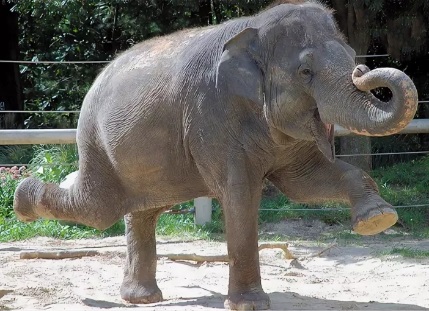 МОЙ ПЁСНа свете есть собаки -
любители котлет. 
Подаст одна вам лапу, 
другие тоже вслед. Мой пёс приносит мячик, 
он любит поиграть. 
А если он устанет, 
то прыгает в кровать.Зароется он в норкуИз кучи одеял.
И видно, что оттуда 
Он хвостиком вилял.Чтоб хвост не оторвался,
Я дам простой совет.
Собак кормите вкусно - 
Давайте им котлет!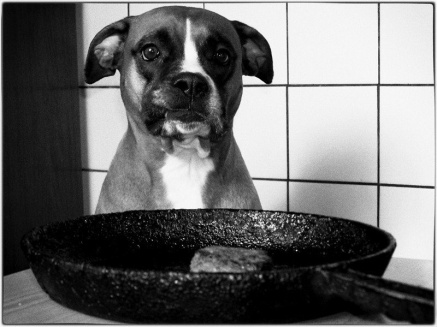 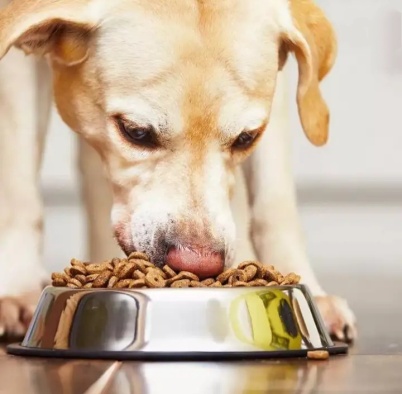 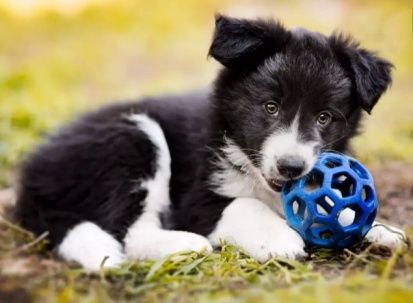 Грустная песенка.К нам плывет по океану                                             Замечательный матрос,                                     Из-за моря обезьянуМне в подарок он привез.По родным краям тоскуяВ море сутки напролет,Песню грустную такуюНаш матрос в ночи поет:«Обезьяна жила на югеВкусные ягоды ела в кустах, Её лучшие подругиВсё висели на хвостах.На корабль везет бананыК милой родине моей.С нами наши обезьяны.Груз везем мы для людей».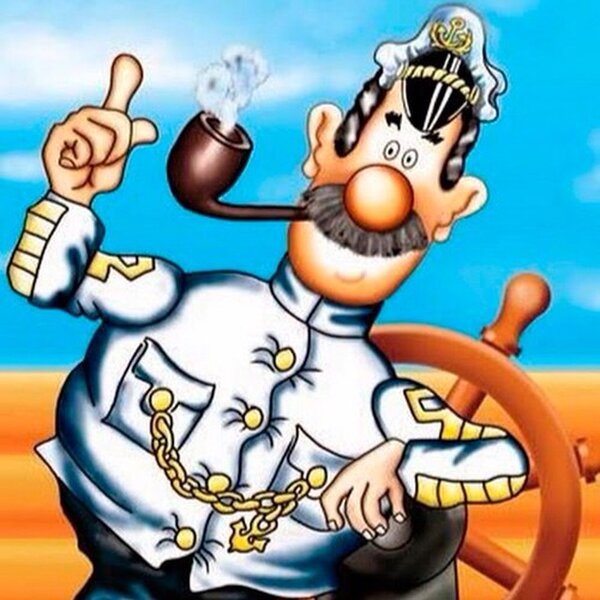 Ёжик и БелочкабасняПришел раз ежик к белочкеИ говорит сурово:«Как в доме много сора!Кто будет, интересно,Весь мусор собирать,Пол мокрой тряпкой мытьИ пыль всю протирать?»А белочка в ответ:«На себя-ка посмотри:Такой же беспорядокИ у тебя внутри.»Мораль сей басни такова:Смотри за собой, а не за другими. 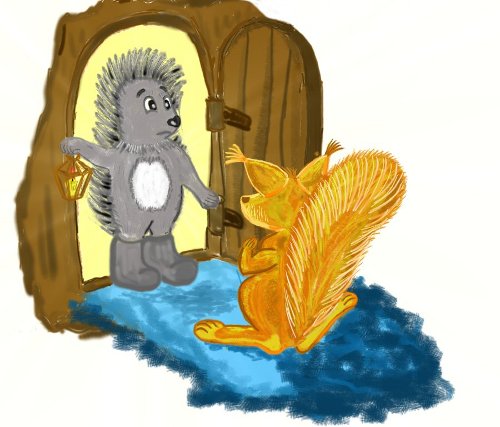 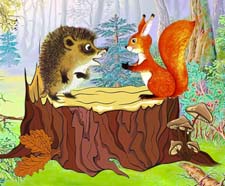    Веселая песенка      стихотворениеПлотик плыл по океану,Им командовал матрос.Из Ямайки обезьянуОн в Гренландию привез.Обезьяна та, тоскуя,Грустит ночи напролет,Вот и песенку такую,Сидя на краю поёт:«В Ямайке там на юге,В салатовых кустахСидят мои подруги,Запутавшись в хвостах.Едят они бананыНа родине моей.Ну как же обезьяныНе любят всех людей!»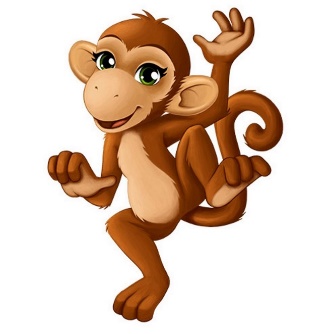 Плёсова ДарьяГордый бегемот.Однажды бегемот, гуляя, случайно, там того не замечая,Увяз в трясине по колени.Но больше было гордости и лени, чем чувства самосохранения,Поэтому он звать на помощь не спешил.Бегущий мимо заяц помочь ему решил:- Послушай, друг, нужна ли тебе помощь? Сдается мне, что ты немного тонешь.- Нет, нет, - заверил зайца бегемот,- я просто здесь купаюсьи выберусь вот-вот.Пожал плечами заяц и дальше поскакал, А бегемот печально все стоял и чуда ждал.Проходит час, потом другой-Увяз бедняга с головой.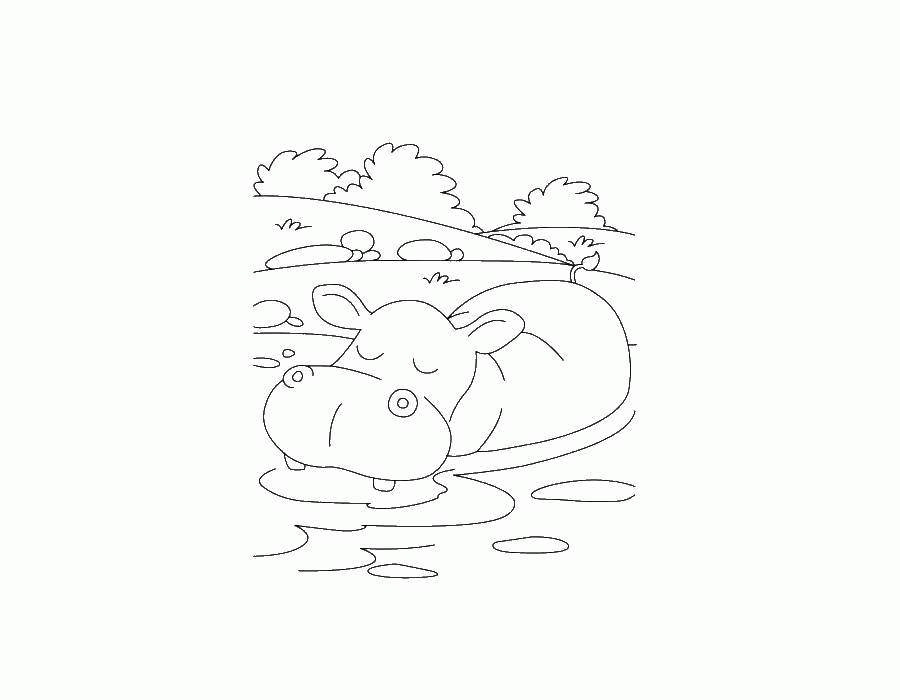 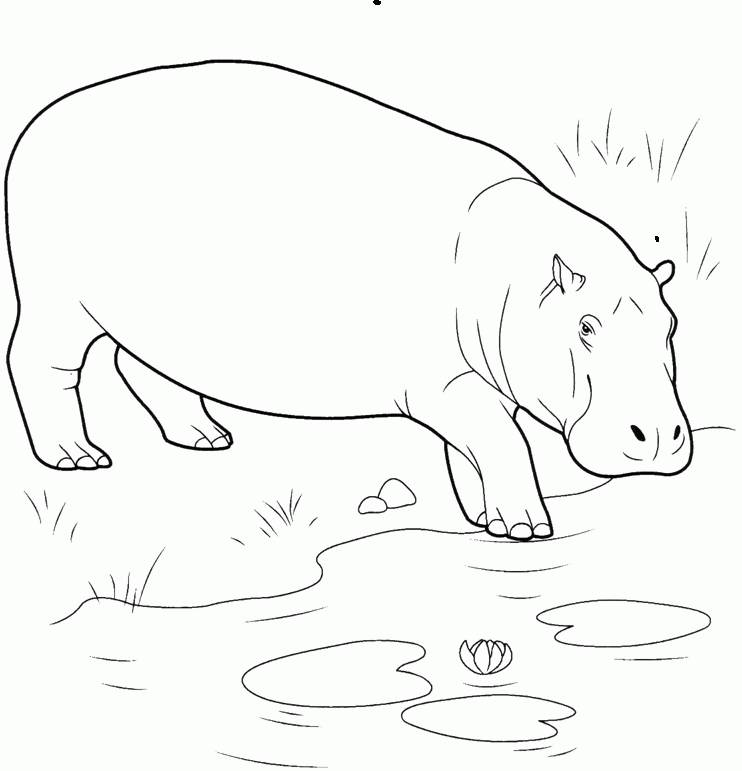 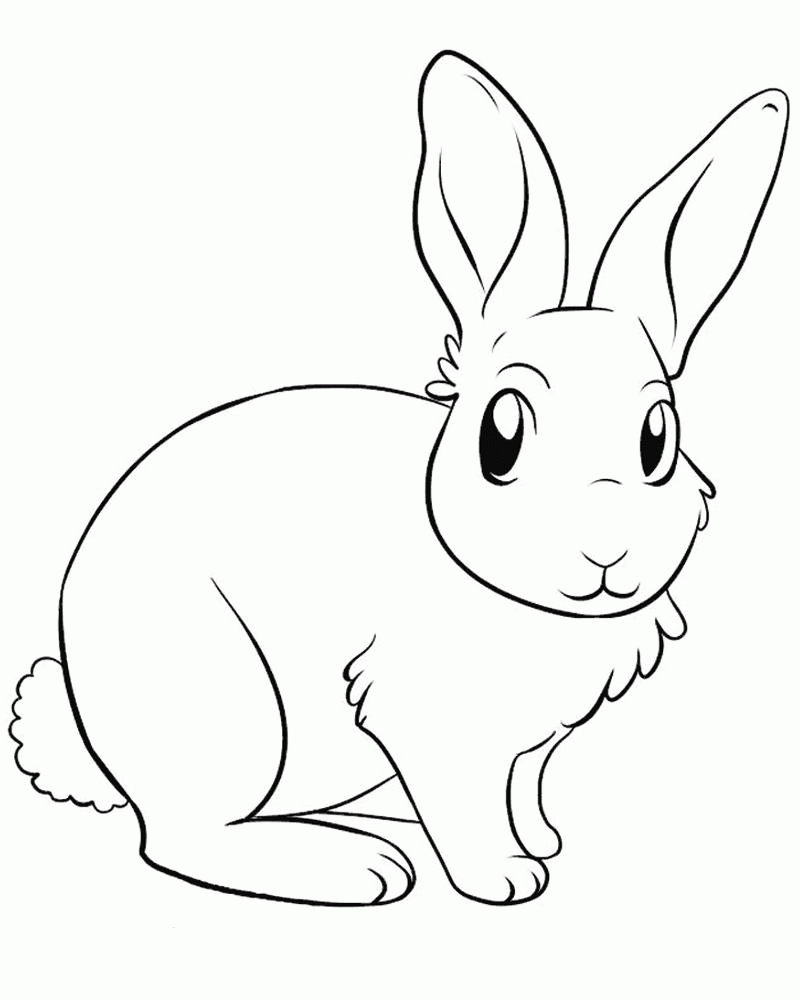 Вот так и мы порою, стремясь лицо держать,Теряем что-то большее,боясь на помощь звать.Вот так и мы порою, стремясь лицо держать,Теряем что-то большее,боясь на помощь звать. Крысята в темнотеСергеева СтефанияЖила-была девочка по имени Соня. Любила она все дела откладывать на потом. Говорила: «Это я потом сделаю. Времени у меня много».     В школе учитель задал написать басню. Соня как всегда не торопилась выполнять задание. И вот настал вечер четверга. Как назло на завтра задали много уроков. За письменным столом Соня провела целый вечер. Напрасно мама звала ее ужинать. И даже когда вся семья собралась за столом на вечерний чай, Соня не могла оторваться от уроков, а ведь  к чаю был любимый ее торт.     В одиннадцать часов родители в приказном порядке отправили девочку спать. А на следующий день в классе все читали свои басни, только Соня не смогла ничего прочитать.    Мораль этой басни такова: никогда не надо откладывать назавтра то, что можно сделать сегодня. Не будьте как Соня.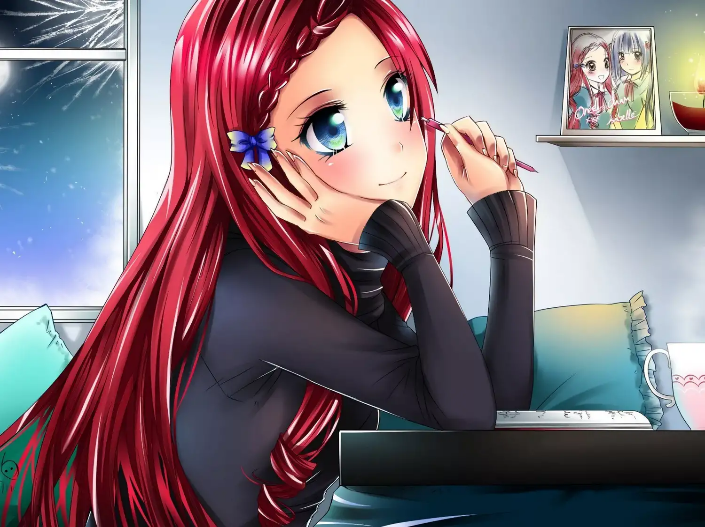 Ежиха и Лиса.Как то раз Лиса гулялДа Ежиху повстречала, И Лиса сказала ей:«Уступи дорогу мне!Самой рыжей и пушистой,Самой милой и душистой."Та Лисице говорит:«Не льсти, Лиса, себе сама,Иди грамоту учи сперва»Разошлись они на этом, Кто налево, а кто вперед, к знаниям.Вот так и у людей:Кто-то хвалится собой,А кто-то умением.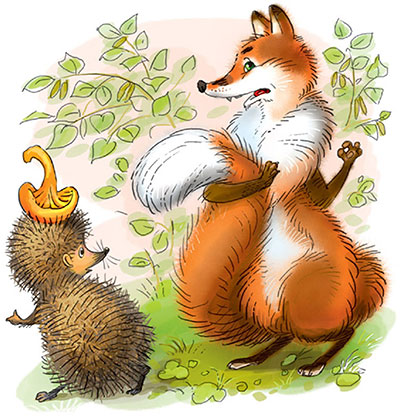 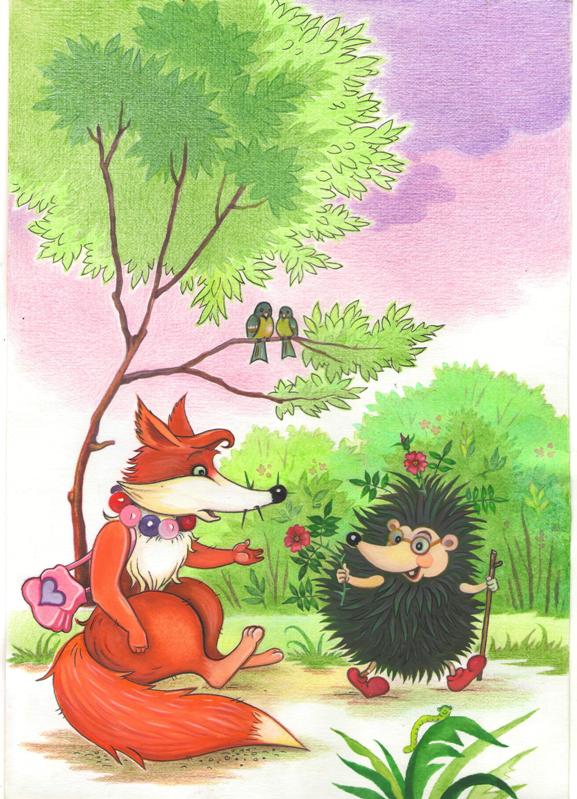 Шибаева АнастасияШибаева АнастасияО предательстве. В стародавние времена далеко-далеко в горах процветали два королевства. Однажды поссорились короли, и началась война. Решил один король взять в кольцо вражеское королевство и ждать, когда жители сдадутся.    Нашелся среди осажденных предатель. Он провел врагов внутрь крепости. Но защитники крепости не спали, и война окончилась победой осажденных. Предатель пошел было с врагами, но они, обозленные поражением, бросили его. Предатель вернулся к своим, но и они прогнали его.    Мораль сей басни такова: не предавай, иначе ты рискуешь потерять друзей и не вернуть их. 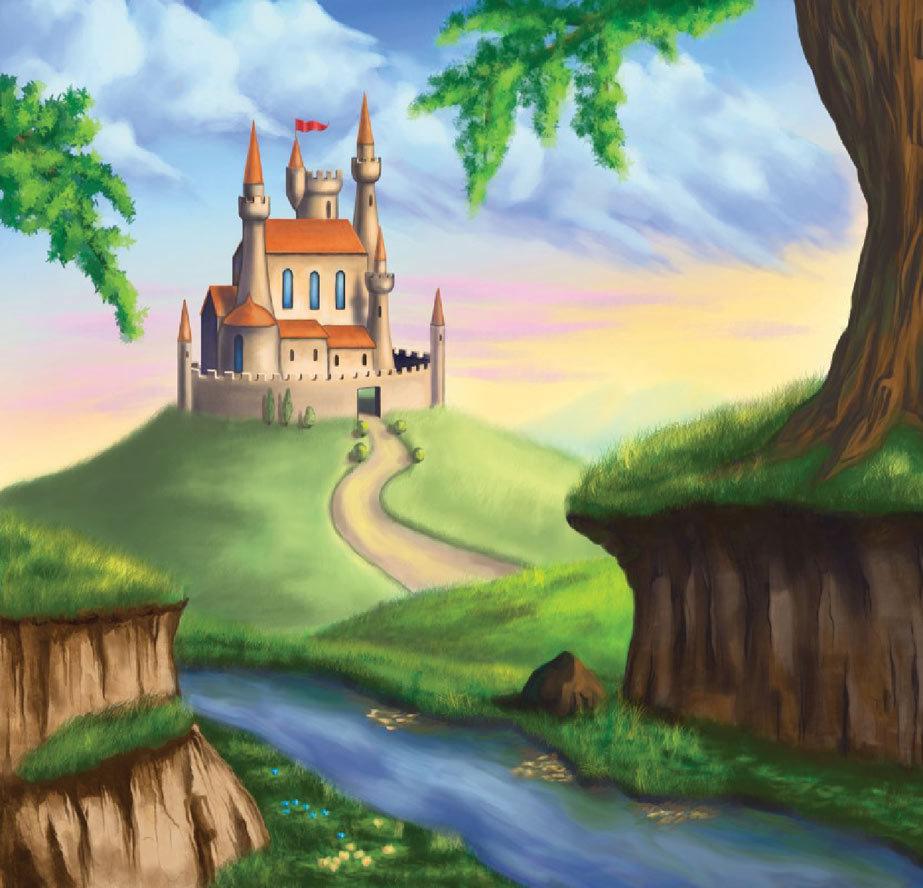 